Publicado en Badajoz el 05/06/2024 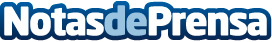 Las empresas del sector funerario se vuelven sosteniblesFuneraria La Paz se hace eco de la información lanzada por La Región sobre el cambio hacia una producción más sostenible dentro del sector funerarioDatos de contacto:Funeraria La PazFuneraria La Paz924 222 306Nota de prensa publicada en: https://www.notasdeprensa.es/las-empresas-del-sector-funerario-se-vuelven Categorias: Nacional Madrid Extremadura Castilla y León Ecología Sostenibilidad Otros Servicios http://www.notasdeprensa.es